Žáci a pedagogický sbor 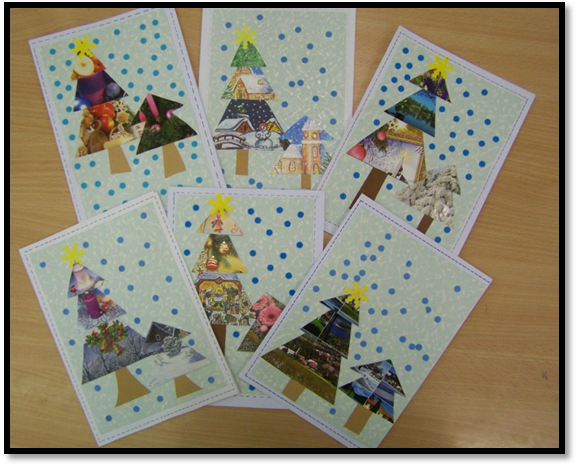 Základní školy v Trhové Kamenici  Vás zvou naVánoční jarmark,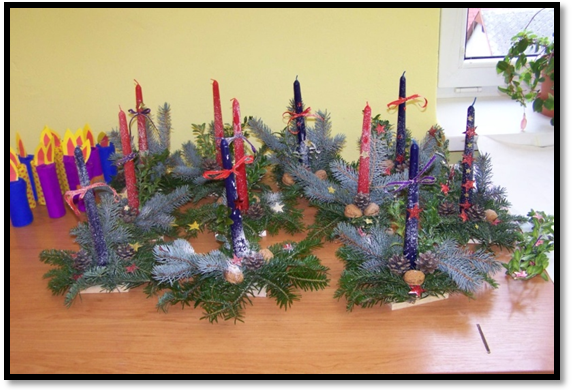 který se bude konatve čtvrtek 6. 12. 2012 od 16:00 hodin v Sokolovně.Součástí vánočního jarmarku bude vystoupení žáků ZŠ Trhová Kamenice.